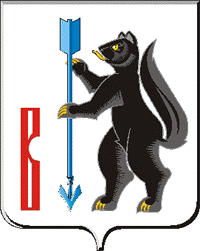 АДМИНИСТРАЦИЯГОРОДСКОГО ОКРУГА ВЕРХОТУРСКИЙ П О С Т А Н О В Л Е Н И Еот 26.03.2020г.  № 239г. Верхотурье   Об утверждении Порядка расходования субвенций, предоставленных из областного бюджета бюджету городского округа Верхотурский, на осуществление государственного полномочия Свердловской области в сфере организации мероприятий при осуществлении деятельности по обращению с животными без владельцевВ соответствии с Бюджетным кодексом Российской Федерации, Федеральным законом от 06 октября 2003 года N 131-ФЗ "Об общих принципах организации органов местного самоуправления в Российской Федерации", Законом Свердловской области от 03 декабря 2014 года N 110-ОЗ "О наделении органов местного самоуправления муниципальных образований, расположенных на территории Свердловской области, государственным полномочием Свердловской области в сфере организации мероприятий при осуществлении деятельности по обращению с животными без владельцев", в целях регулирования численности животных без владельцев на территории городского округа Верхотурский, руководствуясь  Уставом городского округа Верхотурский,ПОСТАНОВЛЯЮ:	1.Утвердить Порядок расходования субвенций, предоставленных из областного бюджета бюджету городского округа Верхотурский, на осуществление государственного полномочия Свердловской области в сфере организации мероприятий при осуществлении деятельности по обращению с животными без владельцев (прилагается).2.Признать утратившим силу постановление Администрации городского округа Верхотурский от 03.11.2015г. № 992 «Об утверждении Порядка расходования средств, поступивших из областного бюджета в форме субвенций бюджету городского округа Верхотурский на осуществление государственного полномочия Свердловской области по организации проведения мероприятий по отлову и содержанию безнадзорных собак».3.Опубликовать настоящее постановление в информационном бюллетене «Верхотурская неделя» и разместить на официальном сайте городского округа Верхотурский.4.Контроль исполнения настоящего постановления оставляю за собой.И.о. Главы городского округа Верхотурский                                                    Л.Ю. Литовских    